«Французский язык»6 классЗачет №3. Срок окончательной подачи материала-27.04.2020 по эл. Почте  089632@bk.ru №1.  Поставь глаголы в скобках в Imparfait.Пункт  b,c.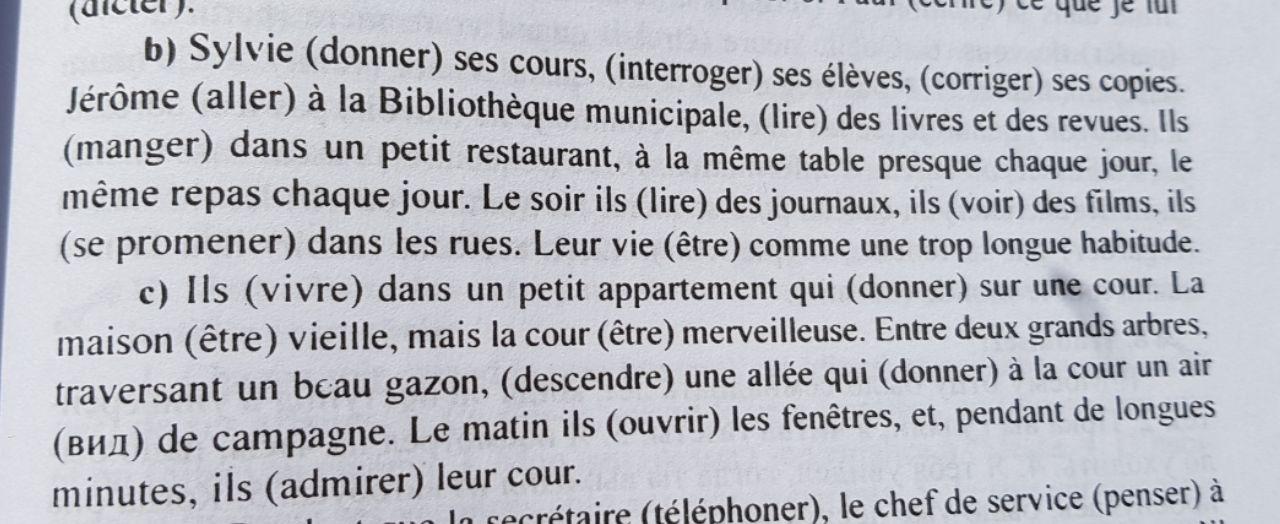 №2.  Поставь фразы в Passé composée.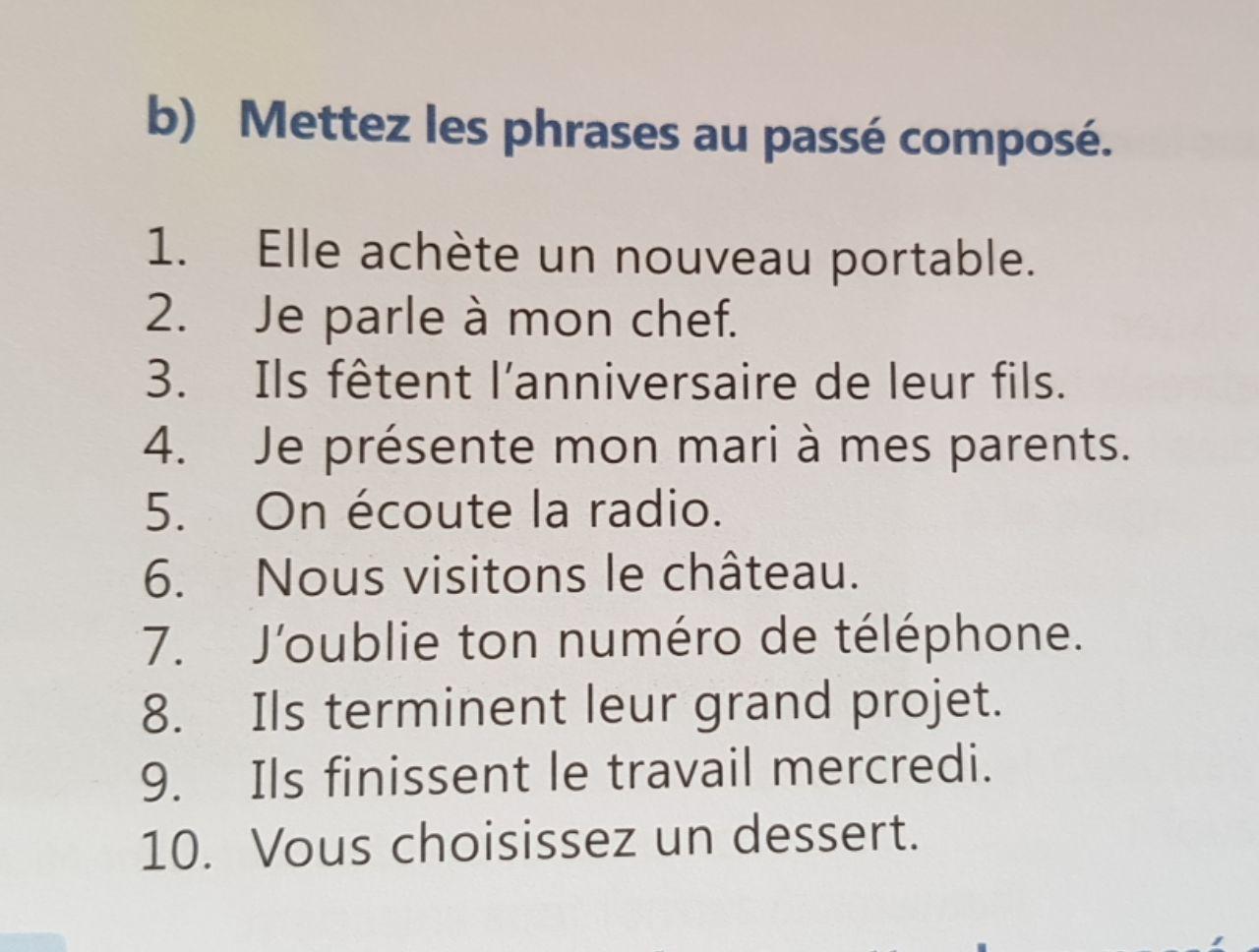 №3.  Поставь глаголы в скобках в Imparfait или в Passé composéeВыполняем предложения 1-10.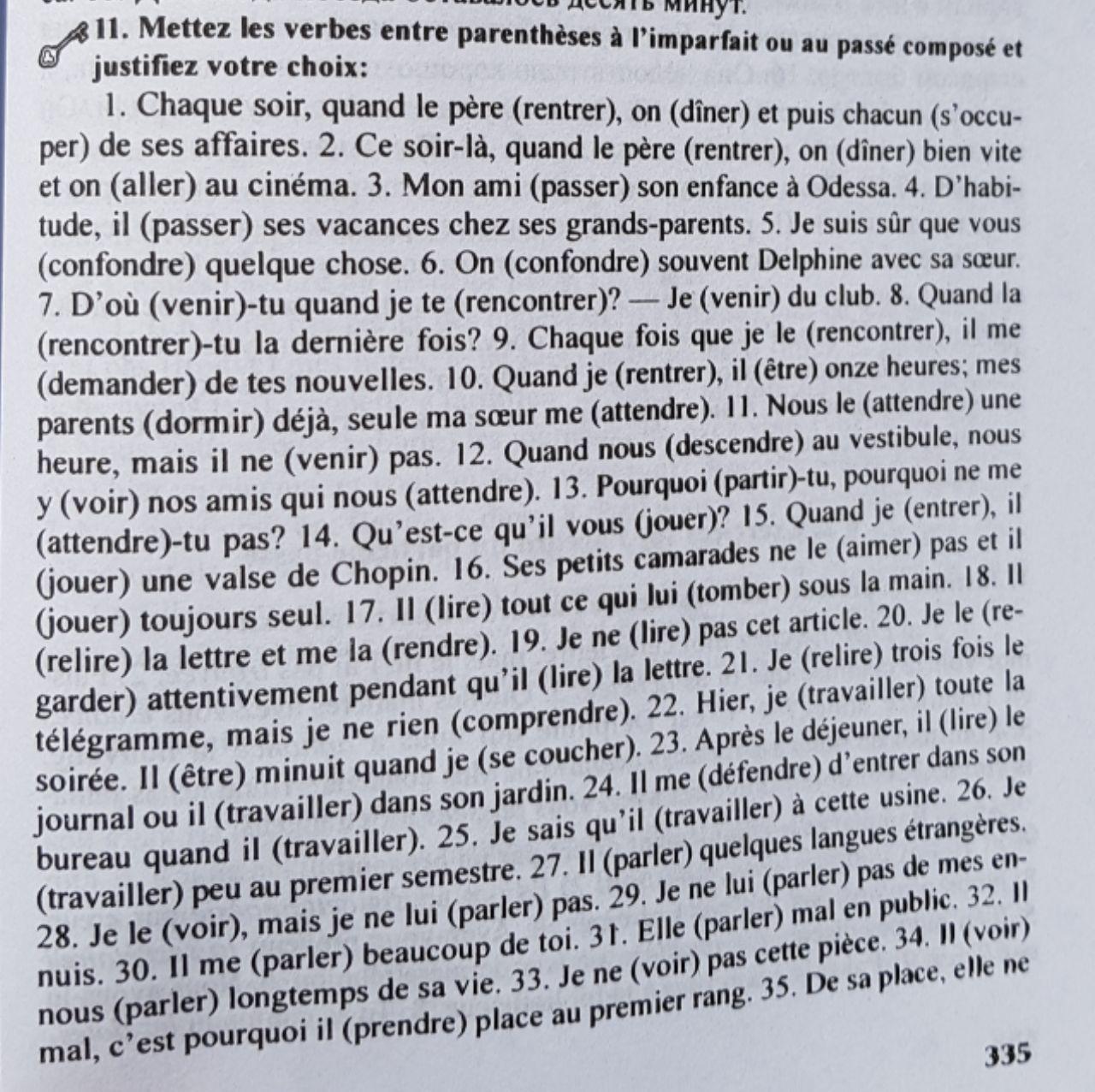 